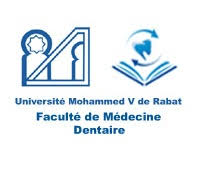 4EME ANNEE : SEMESTRE 8	Médecine dentaireSemaine du 22/04/2024 au 27/04/2024Lun 22/04/24Mar 23/04/24Mer 24/04/24Jeu 25/04/24Vend 26/04/24Sam 27/04/2408h30 à 10h1508h30 à 10h1508h30 à 10h1508h30 à 10h1508h30 à 10h1509H00CT13Informatique médicalePr. BENFDILCT13Informatique médicalePr. BENFDILCT13Méthodologie de travail universitaire avancé Pr. K.ELHARTIPBD6Pathologie musculo-articulairePr.ADELKAOUIUTraumatologie dent-maxillo-facialePr.CHALACT13Informatique médicalePr. BENFDIL10h15 à 12h0010h15 à 12h0010h15 à 12h0010h15 à 12h0010h15 à 12h00CT13Informatique médicalePr. BENFDILPBD6Pathologie maxillo-facialePr. NASSIHD2Pathologie médico-chirurgicale +Examen complémentaires en odontologie Pr. TALEBUTraumatologie dent-maxillo-facialePr. NASSIHD2Pathologie médico-chirurgicale +Examen complémentaires en odontologie Pr. TALEBCT13Informatique médicaleDr. ELQARFAOUICT13Informatique médicalePr. BENFDIL